Доступ к информационным системам и информационно - телекоммуникационным сетям, в том числе приспособленным для использования инвалидами и лицами с ограниченнымивозможностями здоровьяИнформационное пространство МДОУ №27  включает в себя: электронную почту; локальную сеть с выходом в Интернет; разработан и действует официальный сайт ДОУ. Кабинеты и специализированные помещения оснащены следующим информационно-техническим оборудованием: компьютеры в полной комплектации (2 шт.); многофункциональных устройства (сканер, принтер, ксерокс) (2шт.); ноутбуки (4шт.).музыкальные центры (1 шт.); интерактивная доска (1 шт.); сенсорный интерактивный комплекс для детей «Курень» (1 шт.) интерактивный комплекс «Логопедическая Шхуна» (1 шт.) проекторы (1 шт.)Доступ к информационным системам и информационно-телекоммуникационным сетям осуществляется на основании договора с ООО «Таймер».Количество точек подключения к сети «Интернет»: 6 точек Тип подключения: оптическое волокно Наличие сервера: да Наличие локальной сети: нет Наличие Wi-Fi: да Скорость соединения: до 10 Мбит/с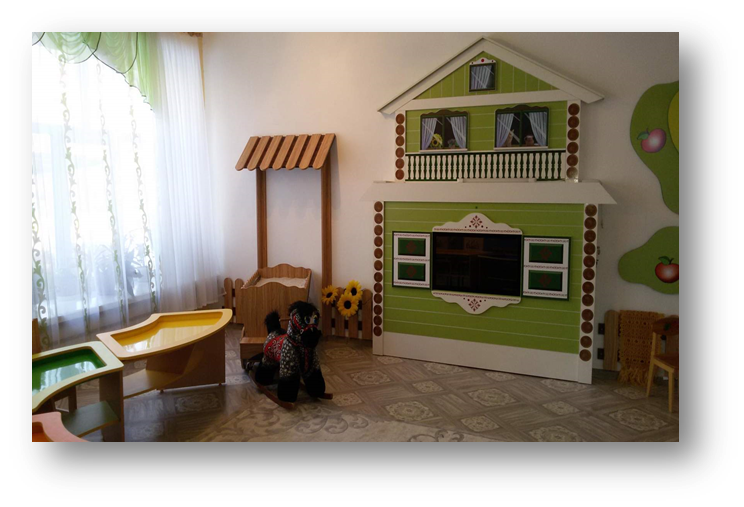 Для повышения качества образовательного процесса в детском саду используются электронные образовательные ресурсы: мультимедийные презентационные материалы, обучающие программы, обучающие фильмы, мультфильмы, звуковые файлы (музыка и аудиокниги) и др. Обеспечен доступ воспитанников к интерактивному оборудованию и электронным ресурсам.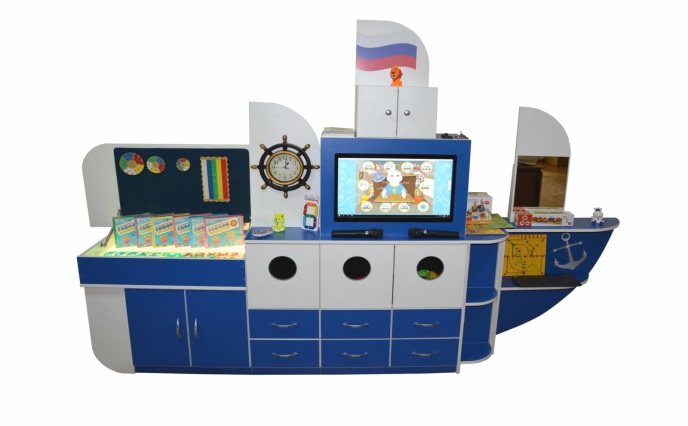 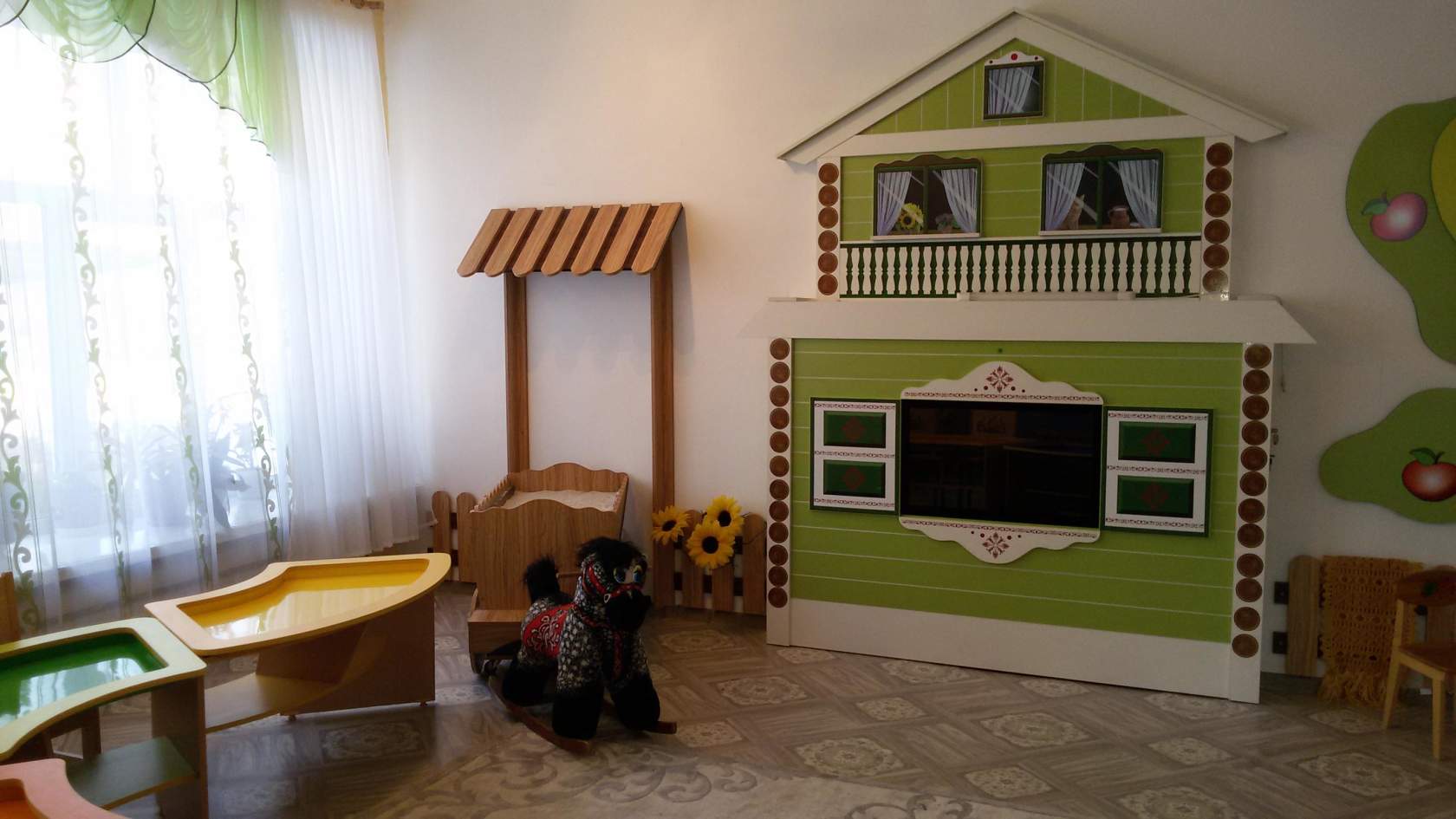 